                                 2019 BC ATHLETICS AND PENINSULA TRACK MEMBERSHIP APPLICATION                  Please submit completed form and all fees to Peninsula Track Registrar (Cheques made out to Peninsula Track)MEMBERSHIP TYPESIndicate all membership types applied for (details on attachment)Further information for Peninsula Track Records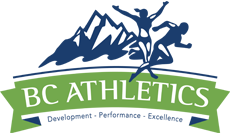 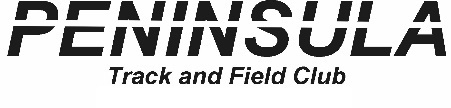 